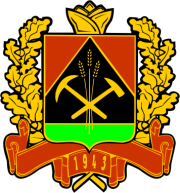 РАСПОРЯЖЕНИЕГУБЕРНАТОРА КЕМЕРОВСКОЙ ОБЛАСТИОб исполнении Указа Президента Российской Федерации от 21.12.2017 № 618 «Об основных направлениях государственной политики по развитию конкуренции» в Кемеровской областиВо исполнение Указа Президента Российской Федерации от 21.12.2017 № 618 «Об основных направлениях государственной политики по развитию конкуренции» и Национального плана развития конкуренции в Российской Федерации на 2018-2020 годы (далее - Национальный план) в Кемеровской области:Органам исполнительной власти Кемеровской области                      во исполнение подпункта «е» пункта 2 Национального плана: В срок до 01.12.2018 обеспечить внесение изменений в положения об органах исполнительной власти Кемеровской области, предусмотрев пункт о приоритете целей и задач по содействию развитию конкуренции на соответствующих товарных рынках. В срок до 01.02.2019 принять меры, направленные на создание и организацию системы внутреннего обеспечения соответствия требованиям антимонопольного законодательства деятельности органов исполнительной власти субъектов Российской Федерации. Представить в департамент экономического развития Администрации Кемеровской области информацию о выполнении  подпункта 1.1 настоящего распоряжения до 05.12.2018, подпункта 1.2 настоящего распоряжения - до 05.02.2019. Департаменту экономического развития Администрации Кемеровской области направить Президенту Российской Федерации информацию об исполнении в Кемеровской области подпункта «е» пункта 2 Национального плана в срок до 01.01.2019 и до 01.03.2019 соответственно.  Рекомендовать органам местного самоуправления:Обеспечить в своей деятельности приоритет целей и задач по развитию конкуренции на товарных рынках.Представлять по запросу в департамент экономического развития Администрации Кемеровской области информацию о мерах по развитию конкуренции на товарных рынках. Контроль за исполнением настоящего распоряжения возложить на заместителя Губернатора Кемеровской области (по экономическому развитию) Д.А. Шамгунова. Настоящее распоряжение вступает в силу со дня подписания.        Губернатор
Кемеровской области                                                                         С.Е. Цивилевг. Кемерово18 октября 2018 г. № 85-рг